00/00/202		DateDeposit RecordFamilies with Children from China—Austin, Texas Chapter	$	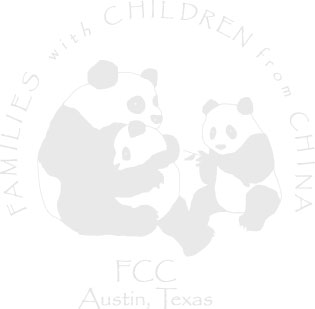 Deposited By	Deposit AmountSource of FundsG  ContributionG  Text		FundRaiser (Specify)G  Text		Other (Specify)Note: If deposit represents proceeds from a fundraiser, attach a FINAL REPORT OF FUNDRAISER to this record.$	Check TotalCash Count (if applicable) 	00/00/202	Depositor Signature	DatePreparer ChecklistG  Copy of check attached	G  Original bank deposit receipt attached
G  Treasurer notified of deposit	G  Form and attachments forwarded to TreasurerTreasurer ChecklistG  Recorded into account records by BookkeeperBillsBillsBillsCoinsCoinsCoins# of BillsExtension# of CoinsExtension50s20sQuarters10sDimes5sNickels1sPenniesSubtotal$Subtotal$Total Cash DepositTotal Cash Deposit$____________________$____________________